          《在线课堂》学习单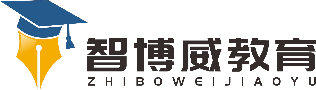 班级：                姓名：                 单元数学 1年级下册第5单元课题4.《认识人民币》解决问题温故知新1.填一填。    2元-10角=（  ）角          5元=（  ）角87角=（  ）元（  ）角      5角+6角=（  ）元（  ）角 自主攀登2.算一算。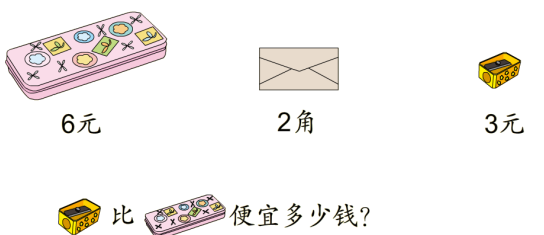 稳中有升3.想一想。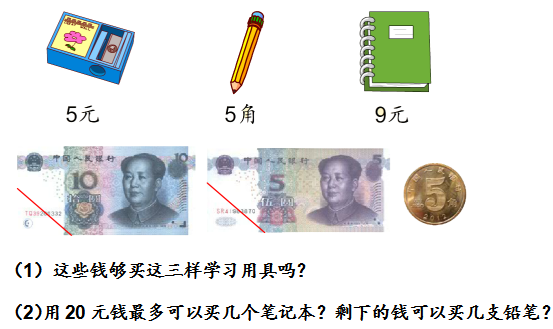 这些钱够买这三种学具吗？用20元最多可以买多少本笔记本？剩下的钱可以买几支铅笔？说句心里话